Waceya Metis Society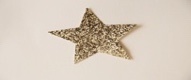 Christmas Dinner & DanceMurrayville Community Memorial Hall21667 48th AvenueLangley, BCFrida, December 8thDoors open at 5:30 PMRSVP Required No LaterThan Thursdsy, November 30thTicket SalesDoor Prizes50/50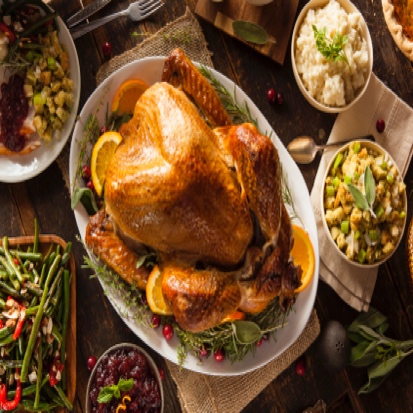 Dinner: turkeyHamPotatoesVeggiesSaladsDessertCoffee AND/OR TEA 